Памятник погибшим ВОВ05.05.2018г. наша группа посетила Мемориал погибшим ВОВ. Воспитанники возложили цветы и почтили погибших минутой молчания.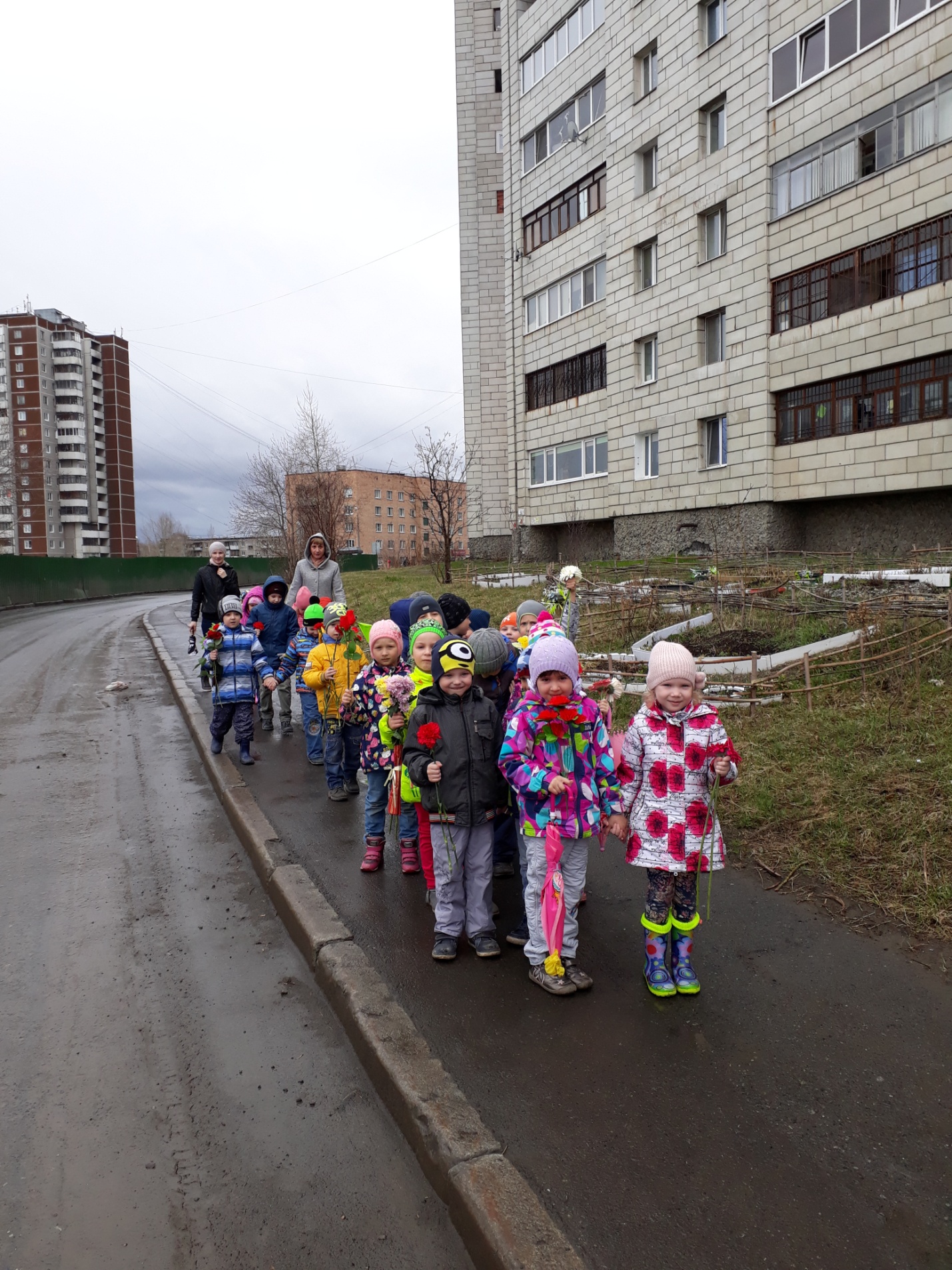 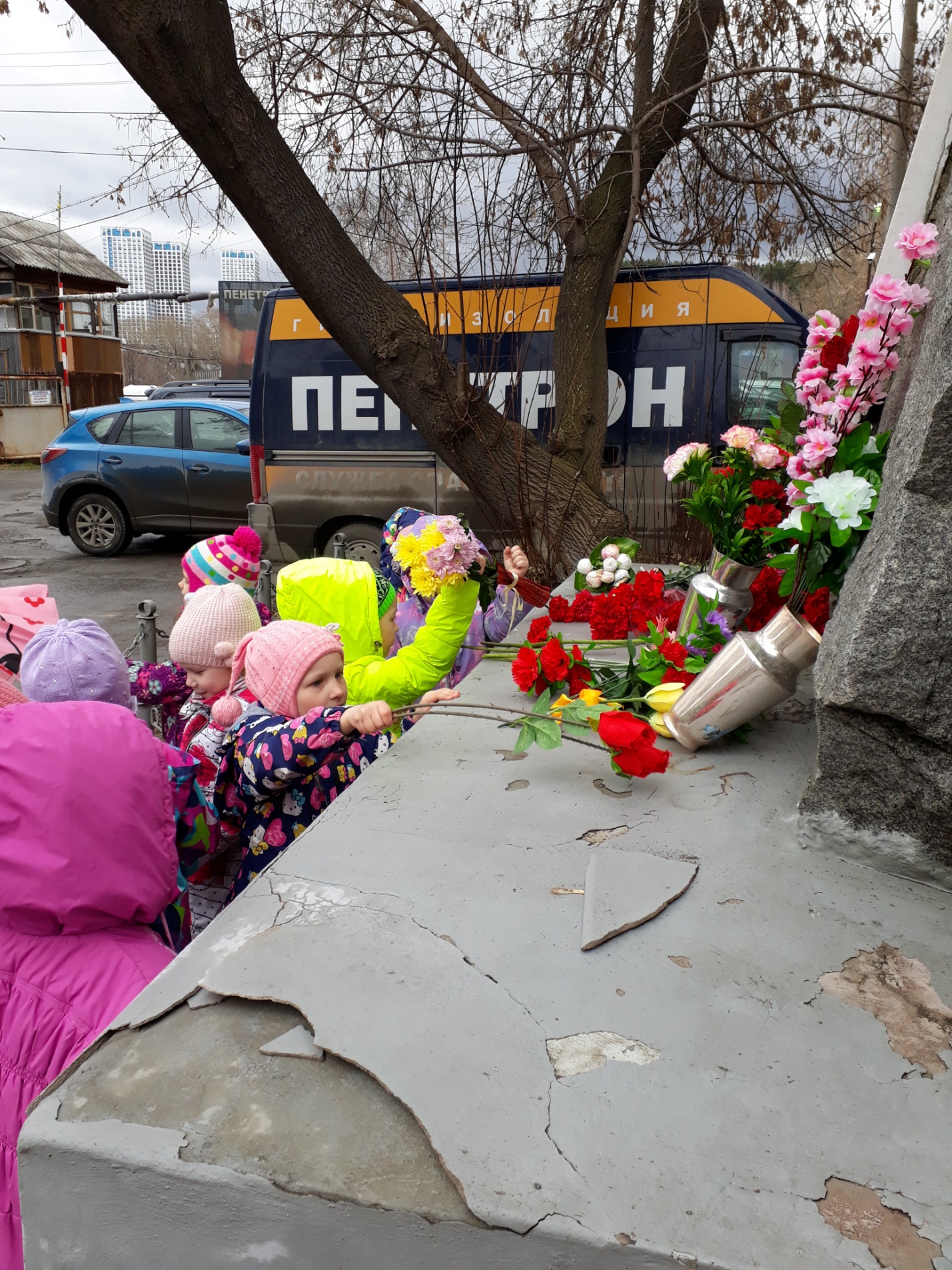 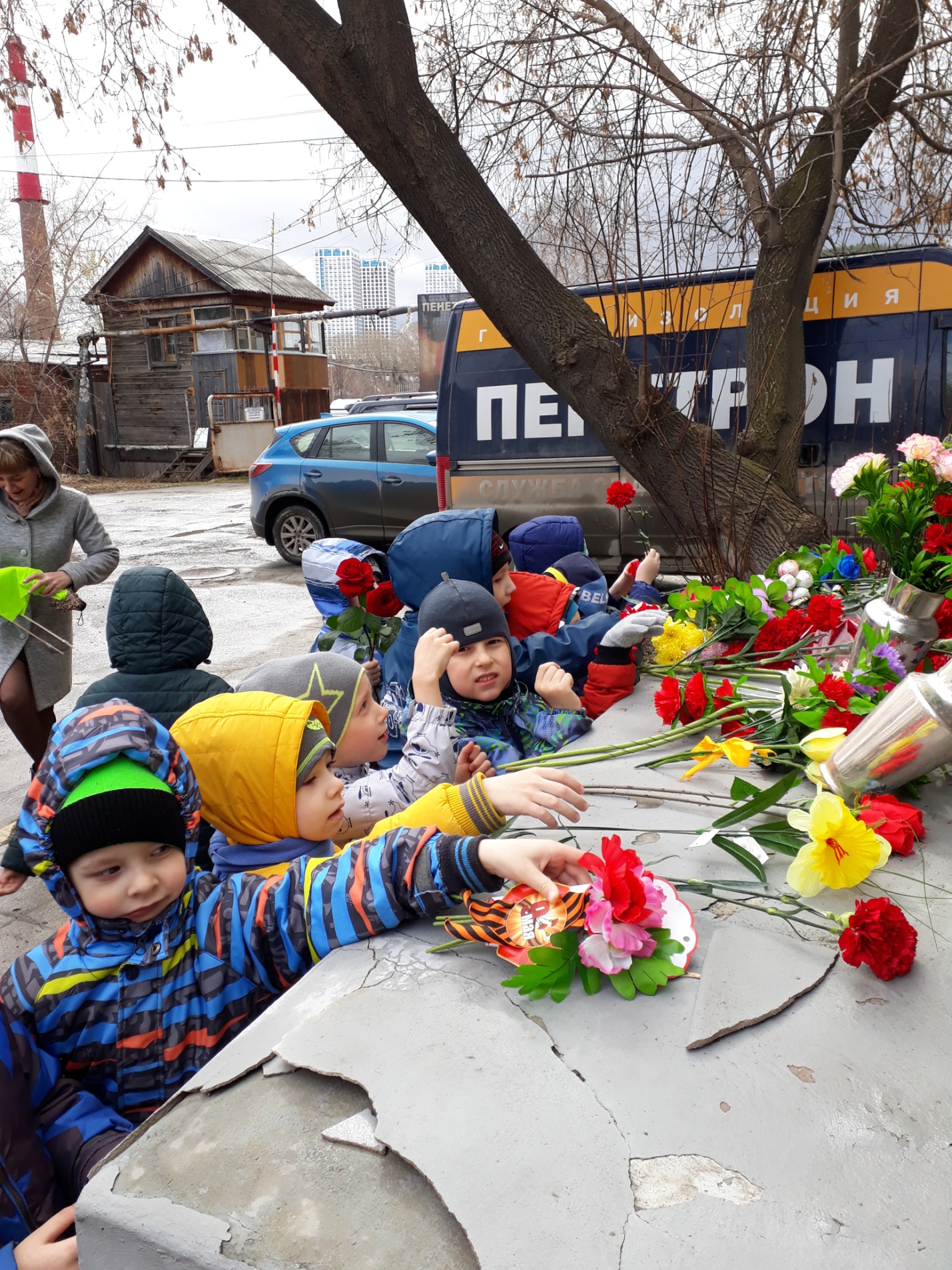 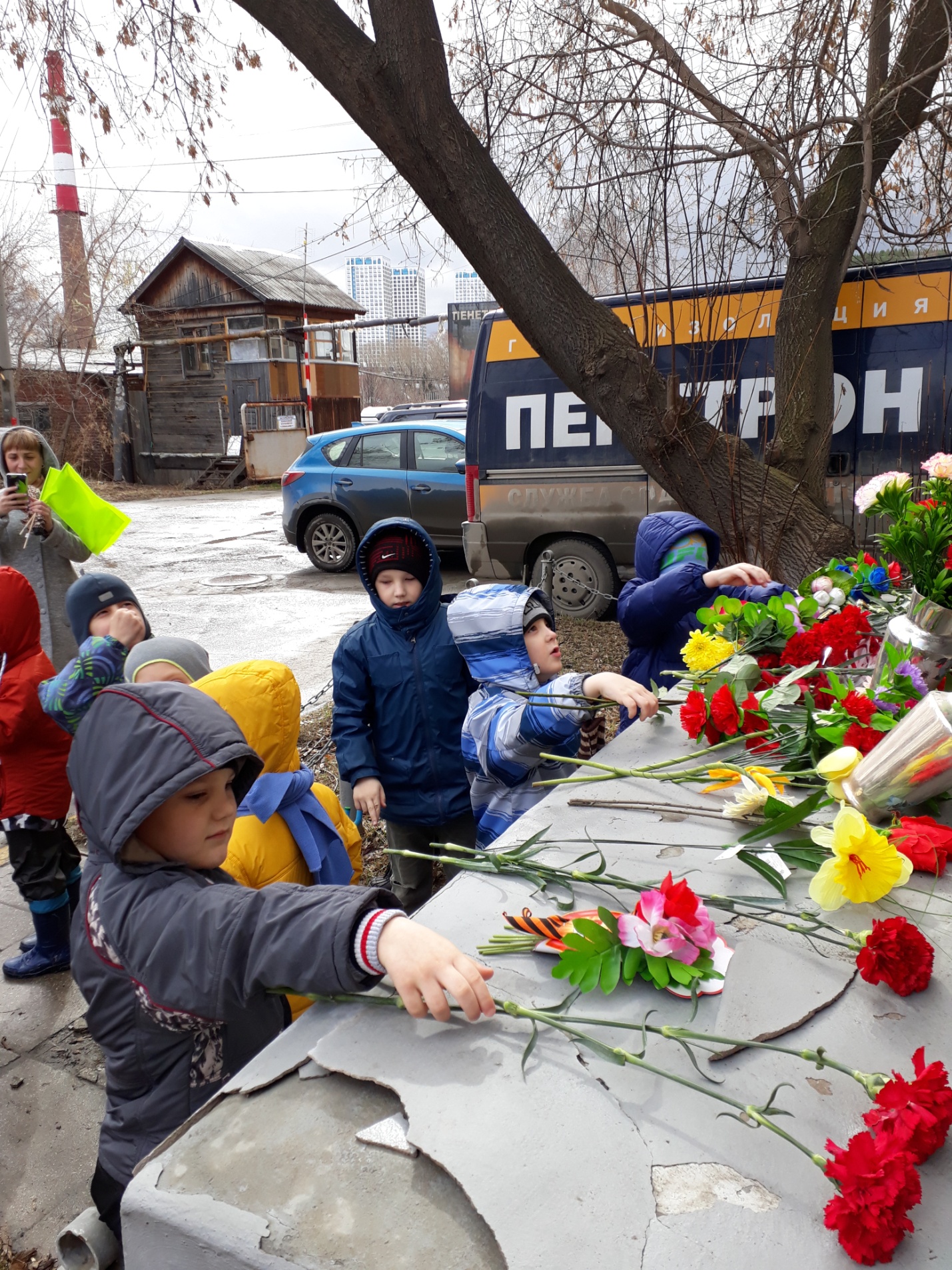 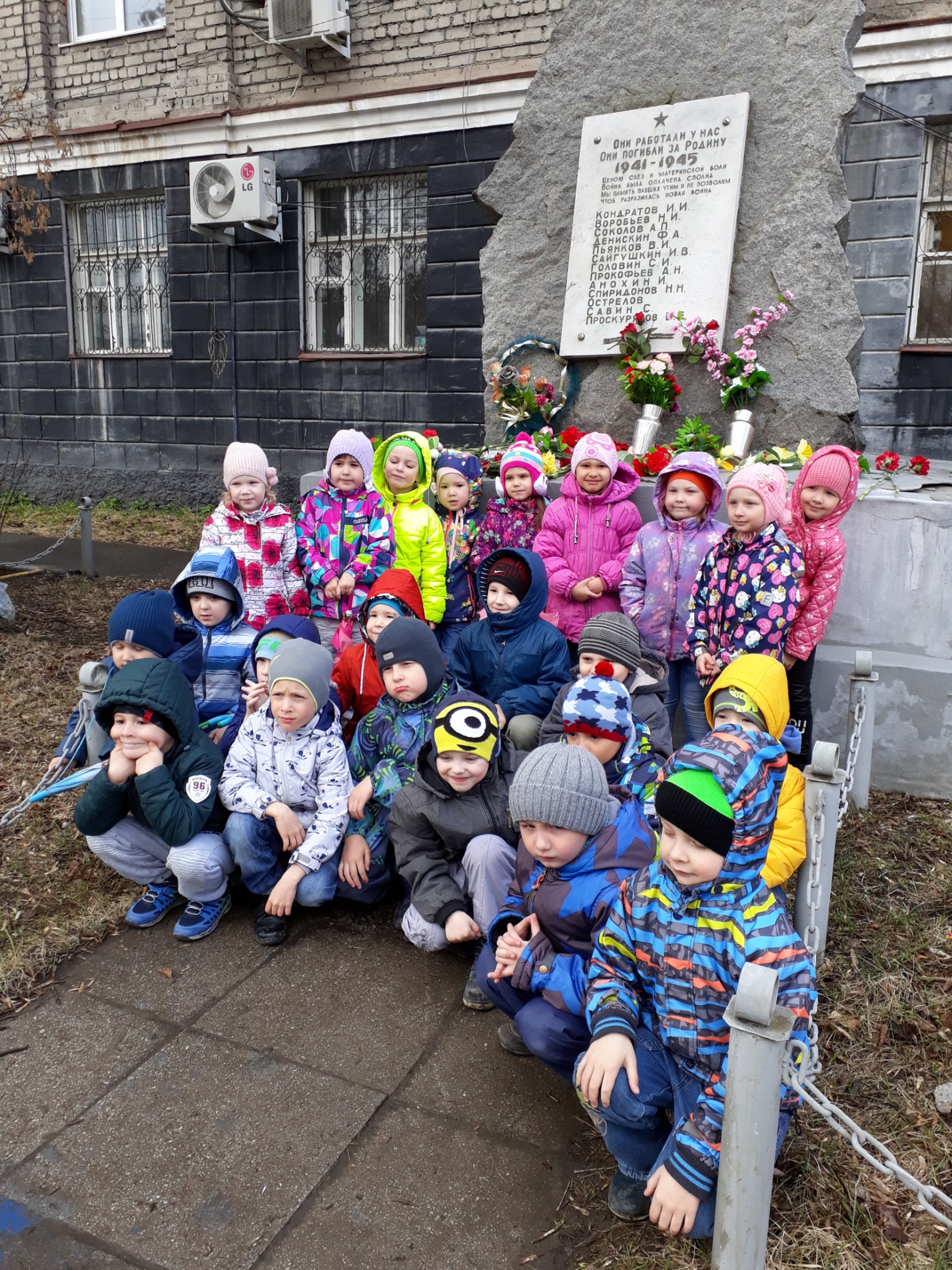 